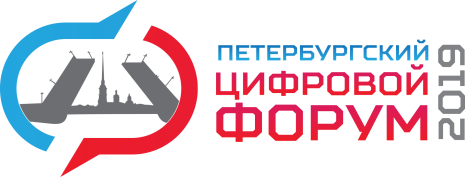 ВТОРОЙ МЕЖДУНАРОДНЫЙ ФОРУМ
ДЛЯ ПРЕДСТАВИТЕЛЕЙ ВЛАСТИ,
ФИНАНСОВОГО И РЕАЛЬНОГО 
СЕКТОРОВ РОССИЙСКОЙ ЭКОНОМИКИПрограмма расширенного заседания секции «Цифровая среда обитания»Пленарная дискуссия «Цифровой город будущего»30.08.201914-00 – 16-00Павильон № 7 ЛЕНЭКСПО Большой проспект Васильевского острова, 103, Санкт-ПетербургМодератор: Мамчур Алеся Олеговна, Директор по стратегическому развитию 
ПАО «Ростелеком» Темы к обсуждению:Цифровизация комплекса управления мегаполисом, основанного на данных. Матрица данных региона: объекты, субъекты, основные взаимосвязи. Технологии сбора, хранения и обработки данных городах и муниципалитетах. Практические кейсы решений на основе данных для эффективного государственного управления. Искусственный интеллект и Big Data – от мониторинга к предсказанию и управлению. Российский и зарубежный опыт создания цифрового города/региона.Первая секция. ГОРОД. 14.00 – 15.00Чамара Денис Петрович, председатель комитета по информатизации и связи Правительства Санкт-Петербурга Лопаткин Герман Анатолиевич, министр информационных технологий и связи Ростовской областиЗорин Александр Владимирович, директор по региональной политике АНО «Цифровая экономика». Барзилай Эйтен, руководитель департамента информационных технологий, цифрового департамента, муниципального имущества и департамента развития бизнеса Муниципалитета Иерусалима Нискасаари Пекка,  руководитель проекта Форум Вириум ХельсинкиАфанасьев Андрей Анатольевич, генеральный директор ООО «Росохрана Телеком»Сябитова Юлия Шамилевна, директор по развитию корпоративного бизнеса Северо-Западного филиала ПАО «МегаФон»Вторая секция. РЕГИОН. 15.00 – 16.00Снегирев Сергей Владимирович, министр информатизации, связи и массовых коммуникаций Республики ДагестанФиногенов Антон Владимирович, первый заместитель председателя Комитета экономического развития и инвестиционной деятельности Ленинградской областиДаричев Петр Геннадьевич, руководитель приоритетного проекта Департамента экономического развития города СевастополяЛебедев Сергей Юрьевич,  директор по связям с госорганами компании ALIBABA.COM (RU)Барзилай Эйтен, руководитель департамента информационных технологий, цифрового департамента, муниципального имущества и департамента развития бизнеса Муниципалитета Иерусалима Нискасаари Пекка,  руководитель проекта Форум Вириум Хельсинки